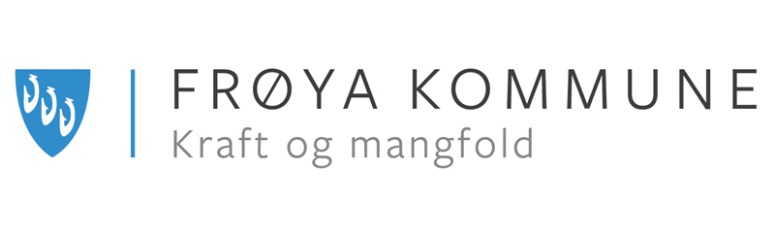 KOMPETANSEPAKKE HELTIDSSTUDIE - SYKEPLEIERUTDANNING I ORKDALSREGIONEN  - REKRUTTERINGSTILTAK Frøya kommune ønsker å stimulere egne ansatte og øvrige interessenter til å ta høyere utdanning for å møte utfordringene i «morgendagens omsorg» Følgende rekrutteringstiltak gjelder:Studenter som har fått en studieplass ved sykepleieutdanningen i Orkdalsregionen gis et studiestipend på kr. 30.000 i stipend pr. bestått studieår Studenter som ikke er ansatt i Frøya kommune, får en rekrutteringsstilling under utdanningsløpet. Studentene skal minimum jobbe hver 3. helg i turnus Ansatte i Frøya kommune gis permisjon uten lønn i studietiden, evt en tilrettelagt turnus i så høy stilling som mulig - så langt dette lar seg gjøre innenfor virksomhetens drift Det forutsettes at studenten tar sommerjobb innen egen virksomhet, minimum 4 uker pr studieår. Frøya kommune tilbyr en fadderordning for studenten. Dette er en kollega med sykepleieutdanning som gir faglig veiledning, råd og assistanse i studieperioden. Ved endt utdanning tilbys en fast, inntill hel stilling i Frøya kommune Etter bestått studie, settes en bindingstid på 2 år innenfor egen virksomhet i Frøya kommune» Ved tilsetting i Frøya kommune i etterkant av studiet har studentene mulighet til å søke på Frøyapakken Ved avbrutt eller ikke bestått studium, skal utdanningsstipendet i sin helhet tilbakebetales. Dersom studenten søker og innvilges permisjon i studietiden, fryses både studietid og stipend. Vedtatt i Administrasjonsutvalget 13.03.18, sak 6/18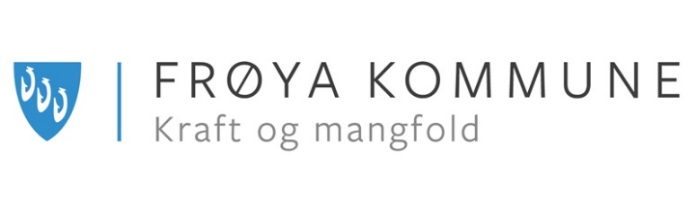        SØKNAD OM UTDANNINGSSTIPEND - kompetansepakkenSøknadsfrist for utdanningsstipend er 15 august Søknad om utdanningsstipend fra Frøya kommune:Navn…………………………………………. F.nr…………………………………………Adresse…………………………………………………………………Tlf.nr………………………………..Stipend søkes til følgende utdanning:Utdanning: …………………………………………………………………………………………………Utdanningssted (skole/høgskole/universitet m.v): …………………………………………………….Utdanningen forventes avsluttet  ………………………Utdanningen gir flg. studiepoeng: ……………Kostnadsoverslag:Andre opplysninger:Søkers underskrift:Sted ………….. dato…………. Søkers underskrift………………………………………………………Virksomhetsleders samlede vurdering/anbefaling:Virksomhetsleders underskrift:Sted ………….. dato…………. Virksomhetsleders underskrift …………………………………………Vedlegg: dokumentasjon på opptak til utdanningen/utgifter – skal vedlegges.Utfyllende opplysninger kan legges ved i eget ark.Søknad sendes til kommunens personalsjef – enten på mail til postmottak@froya.kommune.no og merkes Kirsten R. Antonsen eller i post til Frøya kommune v.personalsjef, Rådhusgata 25, 7261 Sistranda